Working Party 5APT VIEW AND PRELIMINARY APT COMMON PROPOSAL on WRC-19 agenda item 1.9.1Agenda Item 1.9.1:to consider, based on the results of ITU-R studies, regulatory actions within the frequency band 156-162.05 MHz for autonomous maritime radio devices to protect the GMDSS and automatic identifications system (AIS), in accordance with Resolution 362 (WRC-15)1. 	Background1.1 IntroductionIn the maritime mobile service, as defined in RR No. 1.28, autonomous maritime radio devices (AMRD) are not listed and are therefore not formally recognised as a station operating under the maritime mobile service. The term AMRD is also not a part of the Database of ITU Terms and Definitions. There are general requirements to categorize and regulate the usage of autonomous maritime radio devices.1.2 Progress of ITU-R studies and summary of the CPM MethodsTo serve the study of agenda item 1.9.1, ITU-R WP 5B has developed a Preliminary Draft New Recommendation ITU-R M.[AMRD], which covers the definition, categorization and technical and operational characteristics of AMRD.There are four methods in the final CPM Report to satisfy agenda item 1.9.1. The methods and regulatory and procedural considerations are detailed in Articles 5/1.9.1/4 and 5/1.9.1/5 in the final CPM Report. The methods are summarized as follows:Method A: allow AMRD Group A to operate on channels 70, AIS 1 and AIS 2 of RR Appendix 18.Method B1: allow AMRD Group B using AIS-technology to operate on channel 2006 of RR Appendix 18. Such use should be in accordance with the latest version of Recommendation ITU-R M.[AMRD].Method B2: allow AMRD group B using AIS technology to operate on channel 2006 and AMRD Group B using other technologies to operate on channels 2078, 2019 and 2079 of RR Appendix 18. Such use should be in accordance with the latest version of Recommendation ITU-R M.[AMRD].Method B3: allow AMRD group B using AIS technology to operate on channel 2006 and AMRD Group B using other technologies to operate on channels 2078, 2019 and 2079 of RR Appendix 18. Such use should be in accordance with the latest version of Recommendation ITU-R M.[AMRD] and AMRD e.i.r.p. shall be limited by [TBD] dBW.1.3 List of relevant ITU-R Reports/RecommendationsRecommendation ITU-R M.493-15: Digital selective-calling system for use in the maritime mobile service;Recommendation ITU-R M.585-7: Assignment and use of identities in the maritime mobile service; or the revised version;Recommendation ITU-R M.1371-5: Technical characteristics for an automatic identification system using time-division multiple access in the VHF maritime mobile band; or the revised version;Preliminary draft new Recommendation ITU-R M.[AMRD]: Autonomous maritime radio devices;2. 	Documents2.1 Input DocumentsAPG19-5/INP-20 (NZL), INP-27 (BGD), INP-46 (AUS), INP-53 (INS), INP-69 (CHN), INP-96 (J, THA), INP-114 (MLA), INP-121 (VTN), INP-131 (KOR)2.2 Information DocumentsAPG19-5/INF-18 (CEPT), INF-19 (ATU), INF-20 (CITEL), INF-22 (RCC)3. 	Summary of discussions3.1	Summary of APT Members’ views3.1.1 	New Zealand- Document APG19-5/INP-20New Zealand supports Method A for AMRD Group A and Method B1 for AMRD Group B.For details of the views, please see the APG 19-5/INP-20 document.3.1.2 	Bangladesh- Document APG19-5/INP-27Bangladesh supports Method A for AMRD Group A and Method B1 for AMRD Group B.3.1.3 	Australia- Document APG19-5/INP-46Australia supports CPM Report Method A for AMRD Group A, and Method B1 for AMRD Group B.For details of the views, please see the APG 19-5/INP-46 document.3.1.4 	Indonesia (Republic of)- Document APG19-5/INP-53Indonesia supports Method A in the CPM Report for the implementation of AMRD Group A on certain channels in Appendix 18 and Method B1 to propose the use of channel 2006 for AIS technology as described in the CPM Report.3.1.5 	China (People’s Republic of)- Document APG19-5/INP-69China supports Method A for AMRD Group A and Method B1 for AMRD Group B.For details of the views, please see the APG 19-5/INP-69 document.3.1.6 	Japan and Thailand- Document APG19-5/INP-96Japan and Thailand support CPM Report Method A for AMRD Group A and Method B1 for AMRD Group B.For details of the views, please see the APG 19-5/INP-96 document.3.1.7 	Malaysia- Document APG19-5/INP-114Malaysia supports Method A for AMRD Group A and Method B2 for AMRD Group B.For details of the views, please see the APG 19-5/INP-114 document.3.1.8 	Viet Nam (Socialist Republic of)- Document APG19-5/INP-121Viet Nam supports Method A for AMRD Group A and Method B1 for AMRD Group B.For details of the views, please see the APG 19-5/INP-121 document.3.1.9 	Republic of Korea- Document APG19-5/INP-131The Republic of Korea supports Method A for AMRD Group A and Method B1 for AMRD Group B.For details of the views, please see the APG 19-5/INP-131 document.3.2 	Summary of issues raised during the meetingThe Drafting Group of agenda item 1.9.1 had one session and discussed about the APT views and Preliminary APT Common Proposal (PACP), basing on the input documents from APT members. For AMRD Group A, APT members reached a consensus on CPM Method A. For AMRD Group B, most APT members supported CPM Method B1 and one administration supported Method B2.Considering that there are not many applications of AMRD Group B using other technologies than AIS in the market now, some APT members were of the view that at the moment it’s not an appropriate time to decide the frequencies for AMRD Group B using other technologies than AIS. After discussion, though the administration expressed their preference for Method B2 for AMRD Group B, APT members reached a consensus on CPM Method B1 for AMRD Group B using AIS technology.Two PACPs were proposed in two input documents (INP-46 and Joint INP-96) basing on Methods A and B1. One aligns with the regulatory and procedural consideration in the final CPM report. The other one changes “most recent version of Recommendation ITU-R M.[AMRD]” to “relevant ITU-R Recommendation” regarding the two methods.Recognizing that AMRD is only defined and described in the current preliminary draft new Recommendation ITU-R M.[AMRD], some administrations expressed their preference for the text in the final CPM Report to avoid confusions on AMRD relevant ITU-R Recommendation. After discussion, APT members agreed to adopt the text in the final CPM Report for Methods A and B1 as PACP.4. 	APT View(s)APT Members support Methods A and B1 in the CPM Report to satisfy WRC-19 agenda item 1.9.1.5. 	Preliminary APT Common Proposal(s)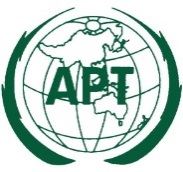 ASIA-PACIFIC TELECOMMUNITYDocument No:The 5th Meeting of the APT Conference PreparatoryGroup for WRC-19 (APG19-5)APG19-5/OUT-02(Rev.1)31 July – 6 August 2019, Tokyo, Japan5 August 2019